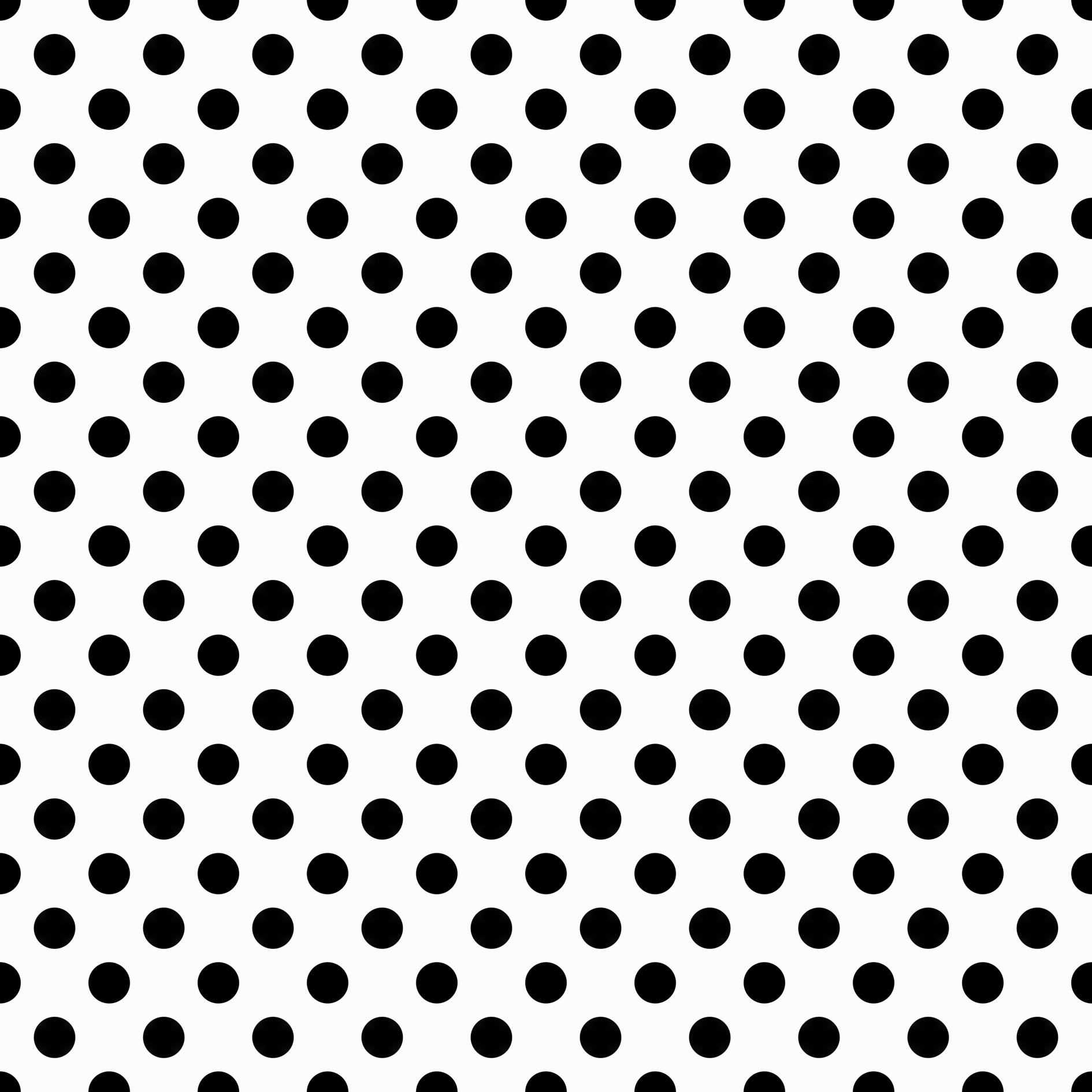 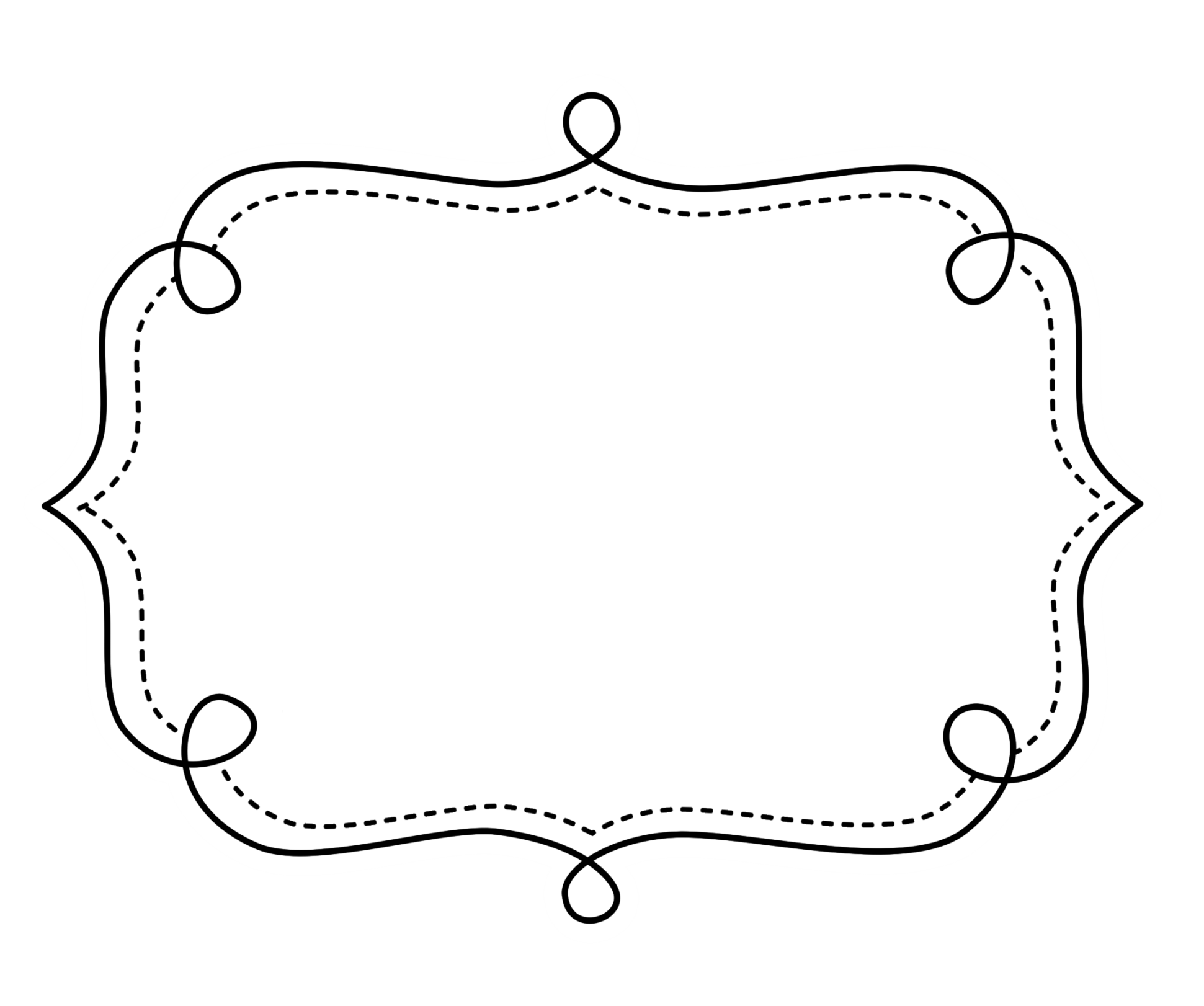 Common Core Lesson Tracker for Kindergarten English Language ArtsReading: Literature Common Core Lesson Tracker for Kindergarten English Language ArtsReading: Literature Common Core Lesson Tracker for Kindergarten English Language ArtsReading: Literature Common Core Lesson Tracker for Kindergarten English Language ArtsReading: Literature Common Core Lesson Tracker for Kindergarten English Language ArtsReading: Literature Common Core Lesson Tracker for Kindergarten English Language ArtsReading: Literature Key Ideas and DetailsKey Ideas and DetailsKey Ideas and DetailsKey Ideas and DetailsKey Ideas and DetailsKey Ideas and DetailsCCSSIntroducedPracticedPracticedAssessedOutcomeCCSS.ELA-Literacy.RL.K.1 With prompting and support, ask and answer questions about key details in a text.CCSS.ELA-Literacy.RL.K.2 With prompting and support, retell familiar stories, including key details.CCSS.ELA-Literacy.RL.K.3 With prompting and support, identify characters, settings, and major events in a story.Craft and StructureCraft and StructureCraft and StructureCraft and StructureCraft and StructureCraft and StructureCCSSIntroducedPracticedPracticedAssessedOutcomeCCSS.ELA-Literacy.RL.K.4 Ask and answer questions about unknown words in a text.CCSS.ELA-Literacy.RL.K.5 Recognize common types of texts (e.g., storybooks, poems).CCSS.ELA-Literacy.RL.K.6 With prompting and support, name the author and illustrator of a story and define the role of each in telling the story.Integration of Knowledge and Ideas                                                        Reading LiteratureIntegration of Knowledge and Ideas                                                        Reading LiteratureIntegration of Knowledge and Ideas                                                        Reading LiteratureIntegration of Knowledge and Ideas                                                        Reading LiteratureIntegration of Knowledge and Ideas                                                        Reading LiteratureIntegration of Knowledge and Ideas                                                        Reading LiteratureCCSSIntroducedPracticedPracticedAssessedOutcomeCCSS.ELA-Literacy.RL.K.7 With prompting and support, describe the relationship between illustrations and the story in which they appear (e.g., what moment in a story an illustration depicts).(RL.K.8 not applicable to literature)CCSS.ELA-Literacy.RL.K.9 With prompting and support, compare and contrast the adventures and experiences of characters in familiar stories.Range of Reading and Level of Text ComplexityRange of Reading and Level of Text ComplexityRange of Reading and Level of Text ComplexityRange of Reading and Level of Text ComplexityRange of Reading and Level of Text ComplexityRange of Reading and Level of Text ComplexityCCSSCheckpointCheckpointCheckpointCheckpointOutcomeCCSS.ELA-Literacy.RL.K.10 Actively engage in group reading activities with purpose and understanding.Kindergarten English Language ArtsReading: Informational TextKindergarten English Language ArtsReading: Informational TextKindergarten English Language ArtsReading: Informational TextKindergarten English Language ArtsReading: Informational TextKindergarten English Language ArtsReading: Informational TextKindergarten English Language ArtsReading: Informational TextKey Ideas and DetailsKey Ideas and DetailsKey Ideas and DetailsKey Ideas and DetailsKey Ideas and DetailsKey Ideas and DetailsCCSSIntroducedPracticedPracticedAssessedOutcomeCCSS.ELA-Literacy.RI.K.1 With prompting and support, ask and answer questions about key details in a text.CCSS.ELA-Literacy.RI.K.2 With prompting and support, identify the main topic and retell key details of a text.CCSS.ELA-Literacy.RI.K.3 With prompting and support, describe the connection between two individuals, events, ideas, or pieces of information in a text.Craft and StructureCraft and StructureCraft and StructureCraft and StructureCraft and StructureCraft and StructureCCSSIntroducedPracticedPracticedAssessedOutcomeCCSS.ELA-Literacy.RI.K.4 With prompting and support, ask and answer questions about unknown words in a text.CCSS.ELA-Literacy.RI.K.5 Identify the front cover, back cover, and title page of a book.CCSS.ELA-Literacy.RI.K.6 Name the author and illustrator of a text and define the role of each in presenting the ideas or information in a text.Integration of Knowledge and Ideas                                                           Informational TextIntegration of Knowledge and Ideas                                                           Informational TextIntegration of Knowledge and Ideas                                                           Informational TextIntegration of Knowledge and Ideas                                                           Informational TextIntegration of Knowledge and Ideas                                                           Informational TextIntegration of Knowledge and Ideas                                                           Informational TextCCSSIntroducedPracticedPracticedAssessedOutcomeCCSS.ELA-Literacy.RI.K.7 With prompting and support, describe the relationship between illustrations and the text in which they appear (e.g., what person, place, thing, or idea in the text an illustration depicts).CCSS.ELA-Literacy.RI.K.8 With prompting and support, identify the reasons an author gives to support points in a text.CCSS.ELA-Literacy.RI.K.9 With prompting and support, identify basic similarities in and differences between two texts on the same topic (e.g., in illustrations, descriptions, or procedures).Range of Reading and Level of Text ComplexityRange of Reading and Level of Text ComplexityRange of Reading and Level of Text ComplexityRange of Reading and Level of Text ComplexityRange of Reading and Level of Text ComplexityRange of Reading and Level of Text ComplexityCCSSCheckpointCheckpointCheckpointCheckpointOutcomeCCSS.ELA-Literacy.RI.K.10 Actively engage in group reading activities with purpose and understanding.Kindergarten English Language ArtsFoundational SkillsKindergarten English Language ArtsFoundational SkillsKindergarten English Language ArtsFoundational SkillsKindergarten English Language ArtsFoundational SkillsKindergarten English Language ArtsFoundational SkillsKindergarten English Language ArtsFoundational SkillsPrint ConceptsPrint ConceptsPrint ConceptsPrint ConceptsPrint ConceptsPrint ConceptsCCSSIntroducedPracticedPracticedAssessedOutcomeCCSS.ELA-Literacy.RF.K.1 Demonstrate understanding of the organization and basic features of print.CCSS.ELA-Literacy.RF.K.1a Follow words from left to right, top to bottom, and page by page.CCSS.ELA-Literacy.RF.K.1b Recognize that spoken words are represented in written language by specific sequences of letters.CCSS.ELA-Literacy.RF.K.1c Understand that words are separated by spaces in print.CCSS.ELA-Literacy.RF.K.1d Recognize and name all upper- and lowercase letters of the alphabet.Phonological AwarenessPhonological AwarenessPhonological AwarenessPhonological AwarenessPhonological AwarenessPhonological AwarenessCCSS.ELA-Literacy.RF.K.2 Demonstrate understanding of spoken words, syllables, and sounds (phonemes).CCSS.ELA-Literacy.RF.K.2a Recognize and produce rhyming words.CCSS.ELA-Literacy.RF.K.2b Count, pronounce, blend, and segment syllables in spoken words.CCSS.ELA-Literacy.RF.K.2c Blend and segment onsets and rimes of single-syllable spoken words.Kindergarten English Language ArtsFoundational SkillsKindergarten English Language ArtsFoundational SkillsKindergarten English Language ArtsFoundational SkillsKindergarten English Language ArtsFoundational SkillsKindergarten English Language ArtsFoundational SkillsKindergarten English Language ArtsFoundational SkillsPhonological Awareness (cont.)Phonological Awareness (cont.)Phonological Awareness (cont.)Phonological Awareness (cont.)Phonological Awareness (cont.)Phonological Awareness (cont.)CCSSIntroducedPracticedPracticedAssessedOutcomeCCSS.ELA-Literacy.RF.K.2d Isolate and pronounce the initial, medial vowel, and final sounds (phonemes) in three-phoneme (consonant-vowel-consonant, or CVC) words.1 (This does not include CVCs ending with /l/, /r/, or /x/.)CCSS.ELA-Literacy.RF.K.2e Add or substitute individual sounds (phonemes) in simple, one-syllable words to make new words.Phonics and Word RecognitionPhonics and Word RecognitionPhonics and Word RecognitionPhonics and Word RecognitionPhonics and Word RecognitionPhonics and Word RecognitionCCSS.ELA-Literacy.RF.K.3 Know and apply grade-level phonics and word analysis skills in decoding words.CCSS.ELA-Literacy.RF.K.3a Demonstrate basic knowledge of one-to-one letter-sound correspondences by producing the primary sound or many of the most frequent sounds for each consonant.CCSS.ELA-Literacy.RF.K.3b Associate the long and short sounds with the common spellings (graphemes) for the five major vowels. CCSS.ELA-Literacy.RF.K.3c Read common high-frequency words by sight (e.g., the, of, to, you, she, my, is, are, do, does).CCSS.ELA-Literacy.RF.K.3d Distinguish between similarly spelled words by identifying the sounds of the letters that differ.Kindergarten  English Language ArtsFoundational SkillsKindergarten  English Language ArtsFoundational SkillsKindergarten  English Language ArtsFoundational SkillsKindergarten  English Language ArtsFoundational SkillsKindergarten  English Language ArtsFoundational SkillsKindergarten  English Language ArtsFoundational SkillsFluencyFluencyFluencyFluencyFluencyFluencyCCSSIntroducedPracticedPracticedAssessedOutcomeCCSS.ELA-Literacy.RF.K.4 Read emergent-reader texts with purpose and understanding.Kindergarten English Language ArtsWRITINGKindergarten English Language ArtsWRITINGKindergarten English Language ArtsWRITINGKindergarten English Language ArtsWRITINGKindergarten English Language ArtsWRITINGKindergarten English Language ArtsWRITINGText Types and PurposesText Types and PurposesText Types and PurposesText Types and PurposesText Types and PurposesText Types and PurposesCCSSIntroducedPracticedPracticedAssessedOutcomeCCSS.ELA-Literacy.W.K.1 Use a combination of drawing, dictating, and writing to compose opinion pieces in which they tell a reader the topic or the name of the book they are writing about and state an opinion or preference about the topic or book (e.g., My favorite book is...).CCSS.ELA-Literacy.W.K.2 Use a combination of drawing, dictating, and writing to compose informative/explanatory texts in which they name what they are writing about and supply some information about the topic.CCSS.ELA-Literacy.W.K.3 Use a combination of drawing, dictating, and writing to narrate a single event or several loosely linked events, tell about the events in the order in which they occurred, and provide a reaction to what happened.Production and Distribution of WritingProduction and Distribution of WritingProduction and Distribution of WritingProduction and Distribution of WritingProduction and Distribution of WritingProduction and Distribution of WritingCCSSIntroducedPracticedPracticedIntroducedOutcomeW.K.4 begins in grade 3)CCSS.ELA-Literacy.W.K.5 With guidance and support from adults, respond to questions and suggestions from peers and add details to strengthen writing as needed.CCSS.ELA-Literacy.W.K.6 With guidance and support from adults, explore a variety of digital tools to produce and publish writing, including in collaboration with peers.Research to Build and Present Knowledge                                                 WRITINGResearch to Build and Present Knowledge                                                 WRITINGResearch to Build and Present Knowledge                                                 WRITINGResearch to Build and Present Knowledge                                                 WRITINGResearch to Build and Present Knowledge                                                 WRITINGResearch to Build and Present Knowledge                                                 WRITINGCCSSIntroducedPracticedPracticedAssessedOutcomeCCSS.ELA-Literacy.W.K.7 Participate in shared research and writing projects (e.g., explore a number of books by a favorite author and express opinions about them).CCSS.ELA-Literacy.W.K.8 With guidance and support from adults, recall information from experiences or gather information from provided sources to answer a question.(W.K.9 begins in grade 4)Range of WritingRange of WritingRange of WritingRange of WritingRange of WritingRange of WritingBegins in 3rd GradeKindergarten English Language ArtsSpeaking and ListeningKindergarten English Language ArtsSpeaking and ListeningKindergarten English Language ArtsSpeaking and ListeningKindergarten English Language ArtsSpeaking and ListeningKindergarten English Language ArtsSpeaking and ListeningKindergarten English Language ArtsSpeaking and ListeningComprehension and CollaborationComprehension and CollaborationComprehension and CollaborationComprehension and CollaborationComprehension and CollaborationComprehension and CollaborationCCSSIntroducedPracticedPracticedAssessedOutcomeCCSS.ELA-Literacy.SL.K.1 Participate in collaborative conversations with diverse partners about kindergarten topics and texts with peers and adults in small and larger groups.CCSS.ELA-Literacy.SL.K.1a Follow agreed-upon rules for discussions (e.g., listening to others and taking turns speaking about the topics and texts under discussion).CCSS.ELA-Literacy.SL.K.1b Continue a conversation through multiple exchanges.CCSS.ELA-Literacy.SL.K.2 Confirm understanding of a text read aloud or information presented orally or through other media by asking and answering questions about key details and requesting clarification if something is not understood.CCSS.ELA-Literacy.SL.K.3 Ask and answer questions in order to seek help, get information, or clarify something that is not understood.Kindergarten English Language ArtsSpeaking and ListeningKindergarten English Language ArtsSpeaking and ListeningKindergarten English Language ArtsSpeaking and ListeningKindergarten English Language ArtsSpeaking and ListeningKindergarten English Language ArtsSpeaking and ListeningKindergarten English Language ArtsSpeaking and ListeningPresentation of Knowledge and IdeasPresentation of Knowledge and IdeasPresentation of Knowledge and IdeasPresentation of Knowledge and IdeasPresentation of Knowledge and IdeasPresentation of Knowledge and IdeasCCSSIntroducedPracticedPracticedAssessedOutcomeCCSS.ELA-Literacy.SL.K.4 Describe familiar people, places, things, and events and, with prompting and support, provide additional detail.CCSS.ELA-Literacy.SL.K.5 Add drawings or other visual displays to descriptions as desired to provide additional detail.CCSS.ELA-Literacy.SL.K.6 Speak audibly and express thoughts, feelings, and ideas clearly.Kindergarten English Language ArtsLanguageKindergarten English Language ArtsLanguageKindergarten English Language ArtsLanguageKindergarten English Language ArtsLanguageKindergarten English Language ArtsLanguageKindergarten English Language ArtsLanguageKindergarten English Language ArtsLanguageKindergarten English Language ArtsLanguageKindergarten English Language ArtsLanguageKindergarten English Language ArtsLanguageConventions of Standard EnglishConventions of Standard EnglishConventions of Standard EnglishConventions of Standard EnglishConventions of Standard EnglishConventions of Standard EnglishConventions of Standard EnglishConventions of Standard EnglishConventions of Standard EnglishConventions of Standard EnglishCCSSIntroducedIntroducedPracticedPracticedPracticedPracticedAssessedAssessedOutcomeCCSS.ELA-Literacy.L.K.1 Demonstrate command of the conventions of standard English grammar and usage when writing or speaking.CCSS.ELA-Literacy.L.K.1 Demonstrate command of the conventions of standard English grammar and usage when writing or speaking.CCSS.ELA-Literacy.L.K.1 Demonstrate command of the conventions of standard English grammar and usage when writing or speaking.CCSS.ELA-Literacy.L.K.1 Demonstrate command of the conventions of standard English grammar and usage when writing or speaking.CCSS.ELA-Literacy.L.K.1 Demonstrate command of the conventions of standard English grammar and usage when writing or speaking.CCSS.ELA-Literacy.L.K.1 Demonstrate command of the conventions of standard English grammar and usage when writing or speaking.CCSS.ELA-Literacy.L.K.1 Demonstrate command of the conventions of standard English grammar and usage when writing or speaking.CCSS.ELA-Literacy.L.K.1 Demonstrate command of the conventions of standard English grammar and usage when writing or speaking.CCSS.ELA-Literacy.L.K.1 Demonstrate command of the conventions of standard English grammar and usage when writing or speaking.CCSS.ELA-Literacy.L.K.1 Demonstrate command of the conventions of standard English grammar and usage when writing or speaking.CCSS.ELA-Literacy.L.K.1a Print many upper- and lowercase letters.CCSS.ELA-Literacy.L.K.1b Use frequently occurring nouns and verbs.CCSS.ELA-Literacy.L.K.1c Form regular plural nouns orally by adding /s/ or /es/ (e.g., dog, dogs; wish, wishes).CCSS.ELA-Literacy.L.K.1d Understand and use question words (interrogatives) (e.g., who, what, where, when, why, how).CCSS.ELA-Literacy.L.K.1e Use the most frequently occurring prepositions (e.g., to, from, in, out, on, off, for, of, by, with).CCSS.ELA-Literacy.L.K.1f Produce and expand complete sentences in shared language activities.CCSS.ELA-Literacy.L.K.2 Demonstrate command of the conventions of standard English capitalization, punctuation, and spelling when writing.CCSS.ELA-Literacy.L.K.2 Demonstrate command of the conventions of standard English capitalization, punctuation, and spelling when writing.CCSS.ELA-Literacy.L.K.2 Demonstrate command of the conventions of standard English capitalization, punctuation, and spelling when writing.CCSS.ELA-Literacy.L.K.2 Demonstrate command of the conventions of standard English capitalization, punctuation, and spelling when writing.CCSS.ELA-Literacy.L.K.2 Demonstrate command of the conventions of standard English capitalization, punctuation, and spelling when writing.CCSS.ELA-Literacy.L.K.2 Demonstrate command of the conventions of standard English capitalization, punctuation, and spelling when writing.CCSS.ELA-Literacy.L.K.2 Demonstrate command of the conventions of standard English capitalization, punctuation, and spelling when writing.CCSS.ELA-Literacy.L.K.2 Demonstrate command of the conventions of standard English capitalization, punctuation, and spelling when writing.CCSS.ELA-Literacy.L.K.2 Demonstrate command of the conventions of standard English capitalization, punctuation, and spelling when writing.CCSS.ELA-Literacy.L.K.2 Demonstrate command of the conventions of standard English capitalization, punctuation, and spelling when writing.CCSS.ELA-Literacy.L.K.2a Capitalize the first word in a sentence and the pronoun ICCSS.ELA-Literacy.L.K.2b Recognize and name end punctuation.CCSS.ELA-Literacy.L.K.2c Write a letter or letters for most consonant and short-vowel sounds (phonemes).CCSS.ELA-Literacy.L.K.2d Spell simple words phonetically, drawing on knowledge of sound-letter relationships.Kindergarten English Language ArtsLanguageKindergarten English Language ArtsLanguageKindergarten English Language ArtsLanguageKindergarten English Language ArtsLanguageKindergarten English Language ArtsLanguageKindergarten English Language ArtsLanguageVocabulary Acquisition and UseVocabulary Acquisition and UseVocabulary Acquisition and UseVocabulary Acquisition and UseVocabulary Acquisition and UseVocabulary Acquisition and UseCCSSIntroducedPracticedPracticedAssessedOutcomeCCSS.ELA-Literacy.L.K.4 Determine or clarify the meaning of unknown and multiple-meaning words and phrases based on kindergarten reading and content.CCSS.ELA-Literacy.L.K.4 Determine or clarify the meaning of unknown and multiple-meaning words and phrases based on kindergarten reading and content.CCSS.ELA-Literacy.L.K.4 Determine or clarify the meaning of unknown and multiple-meaning words and phrases based on kindergarten reading and content.CCSS.ELA-Literacy.L.K.4 Determine or clarify the meaning of unknown and multiple-meaning words and phrases based on kindergarten reading and content.CCSS.ELA-Literacy.L.K.4 Determine or clarify the meaning of unknown and multiple-meaning words and phrases based on kindergarten reading and content.CCSS.ELA-Literacy.L.K.4 Determine or clarify the meaning of unknown and multiple-meaning words and phrases based on kindergarten reading and content.CCSS.ELA-Literacy.L.K.4a Identify new meanings for familiar words and apply them accurately (e.g., knowing duck is a bird and learning the verb to duck).CCSS.ELA-Literacy.L.K.4b Use the most frequently occurring inflections and affixes (e.g., -ed, -s, re-, un-, pre-, -ful, -less) as a clue to the meaning of an unknown word.     CCSS.ELA-Literacy.L.K.5 With guidance and support from adults, explore word relationships and nuances in word meanings.     CCSS.ELA-Literacy.L.K.5 With guidance and support from adults, explore word relationships and nuances in word meanings.     CCSS.ELA-Literacy.L.K.5 With guidance and support from adults, explore word relationships and nuances in word meanings.     CCSS.ELA-Literacy.L.K.5 With guidance and support from adults, explore word relationships and nuances in word meanings.     CCSS.ELA-Literacy.L.K.5 With guidance and support from adults, explore word relationships and nuances in word meanings.     CCSS.ELA-Literacy.L.K.5 With guidance and support from adults, explore word relationships and nuances in word meanings.CCSS.ELA-Literacy.L.K.5a Sort common objects into categories (e.g., shapes, foods) to gain a sense of the concepts the categories represent.CCSS.ELA-Literacy.L.K.5b Demonstrate understanding of frequently occurring verbs and adjectives by relating them to their opposites (antonyms).CCSS.ELA-Literacy.L.K.5c Identify real-life connections between words and their use (e.g., note places at school that are colorful).CCSS.ELA-Literacy.L.K.5d Distinguish shades of meaning among verbs describing the same general action (e.g., walk, march, strut, prance) by acting out the meanings.